Projekts2019. gada     		Noteikumi Nr.    Rīgā		(prot. Nr.           .§)Publiska dokumenta legalizācijas noteikumiIzdoti saskaņā ar Dokumentu legalizācijas likuma 5.panta otro daļu, 6. un 12. pantu Vispārīgie jautājumiNoteikumi nosaka:kārtību, kādā tiek veikta Latvijā izsniegta publiska dokumenta, kuru paredzēts izmantot valstī, kas nav 1961. gada 5. oktobra Hāgas konvencijas par ārvalstu publisko dokumentu legalizācijas prasības atcelšanu dalībvalsts (turpmāk - ārvalsts) legalizācija;kārtību, kādā tiek veikta ārvalstī izsniegta publiska dokumenta legalizācija tā izmantošanai Latvijā;kārtību, kādā tiek pieņemts lēmums atteikt legalizāciju;valsts nodevas apmēru, samaksas kārtību un atbrīvojumus no valsts nodevas;iesnieguma veidlapas paraugu.Latvijā un ārvalstī izsniegta publiska dokumenta (turpmāk - dokuments) legalizāciju nodrošina Ārlietu ministrija. Legalizāciju veic atbilstoši Konsulārās palīdzības un konsulāro pakalpojumu likuma 3. panta otrajai daļai pilnvarotas diplomātiskā un konsulārā dienesta amatpersonas un darbinieki (turpmāk – konsulārās amatpersonas). Ārvalstī izsniegtu dokumentu Latvijā legalizē pēc tam, kad dokumenta izdevējvalsts kompetentā iestāde ir apliecinājusi:3.1. dokumentu parakstījušās amatpersonas paraksta īstumu un amatu, kādā tā rīkojusies;3.2. tā zīmoga vai spiedoga nospieduma, kurš ir uz dokumenta, īstumu.Dokumenta legalizāciju veic, apliecinot dokumentu parakstījušās amatpersonas paraksta parauga un uz dokumenta esošā zīmoga vai spiedoga nospieduma (turpmāk abi kopā - paraksta paraugs) atbilstību Ārlietu ministrijas rīcībā esošajam šīs amatpersonas paraksta paraugam.Legalizācijai nepieciešamo amatpersonas paraksta paraugu Ārlietu ministrija pieprasa un saņem no Latvijas un ārvalsts valsts iestādēm. Amatpersonu paraksta paraugi pastāvīgi tiek uzglabāti Ārlietu ministrijā.Ārlietu ministrija un Latvijas Zvērinātu notāru padome savstarpēji apmainās ar Latvijas amatpersonu paraksta paraugiem Dokumentu legalizācijas likumā noteikto funkciju veikšanai. Dokumentu legalizācijas kārtībaPersona, uzrādot savu personu apliecinošu dokumentu, personīgi iesniedz aizpildītu iesnieguma veidlapu (pielikums) un legalizējamo dokumentu (abi kopā - legalizācijas pieteikums):Ārlietu ministrijas Konsulārajā departamentā (turpmāk - departaments);tajā Latvijas Republikas diplomātiskajā un konsulārajā pārstāvniecībā (turpmāk - pārstāvniecība), kuras konsulārajā apgabalā dokuments tiks izmantots.Izskatot legalizācijas pieteikumu, konsulārā amatpersona veic šādas darbības:legalizē dokumentu;pieņem lēmumu pagarināt legalizācijas pieteikuma izskatīšanas termiņu; pieņem lēmumu atteikt dokumenta legalizāciju.  Dokumentu izskata un legalizē divu darbdienu vai divu stundu laikā pēc visu šo noteikumu prasību izpildes, izņemot gadījumus, kad konsulārā amatpersona konstatē šo noteikumu 10., 11., 12. punktā minētos apstākļus. Legalizācijas pieteikuma izskatīšanas termiņš var tikt pagarināts, ja konsulārai amatpersonai nepieciešams:izprasīt amatpersonas paraksta paraugu, kura dokumentu ir parakstījusi, apliecinājusi vai legalizējusi;izvērtēt, vai legalizācijai iesniegtais dokuments atbilst Dokumentu legalizācijas likuma prasībām;veikt papildus pārbaudes saskaņā ar šo noteikumu 11. punktu. Konsulārā amatpersona veic nepieciešamās papildus pārbaudes, ja:rodas pamatotas šaubas par legalizācijai iesniegtā dokumenta īstumu;rodas pamatotas šaubas par dokumentu parakstījušās amatpersonas paraksta un uz dokumenta esošā zīmoga vai spiedoga nospieduma īstumu;pastāv apstākļi, kas liek noteiktu kategoriju dokumentus izvērtēt padziļināti, lai novērstu ar dokumentu aprites drošību saistītus riskus; dokumenta izdevējvalsts kompetentās iestādes ir to lūgušas.Konsulārā amatpersona pieņem lēmumu atteikt dokumenta legalizāciju, ja: dokuments nav legalizējams saskaņā ar Dokumentu legalizācijas likumā noteikto;Ārlietu ministrijas rīcībā nav dokumentu parakstījušās, apliecinājušās vai legalizējušās Latvijas vai ārvalsts amatpersonas paraksta parauga, un pēc Ārlietu ministrijas pieprasījuma attiecīgā Latvijas iestāde minēto paraugu nav iesniegusi trīs mēnešu laikā, bet ārvalsts iestāde – viena gada laikā; Latvijas vai ārvalsts amatpersonas paraksta paraugs uz legalizācijai iesniegtā dokumenta neatbilst Ārlietu ministrijas rīcībā esošajam šīs amatpersonas paraksta paraugam;veicot papildus pārbaudes, no kompetentās iestādes tiek saņemta atbilde, kas liedz dokumentu legalizēt, vai netiek saņemta atbilde viena gada laikā.Lēmums atteikt legalizāciju un pagarināt legalizācijas pieteikuma izskatīšanas termiņu ir administratīvs akts, un to var apstrīdēt departamenta direktoram mēneša laikā no lēmuma spēkā stāšanās dienas. Departamenta direktora pieņemto lēmumu var pārsūdzēt Administratīvajā rajona tiesā. Legalizācijas uzrakstu izvieto uz dokumenta. Legalizācijas uzrakstu veido:iestādes nosaukums, kas legalizējusi dokumentu;legalizācijas reģistrācijas numurs; datums, kad dokuments legalizēts;amatpersonas, kura legalizējusi dokumentu vārds, uzvārds un amats;amatpersonas paraksts, kura legalizējusi dokumentu;ģerboņzīmogs ar iestādes nosaukumu, kas dokumentu legalizējusi. Ja uz dokumenta nav pietiekami daudz vietas, legalizācijas uzrakstu noformē uz atsevišķas lapas un pievieno dokumentam ar tehniski noturīgiem līdzekļiem (piem., caurauklo).Dokumentu reģistrē elektroniskajā Dokumentu legalizācijas sistēmā. Dokumentu legalizācijas sistēmu uztur Ārlietu ministrija. Iesniegto dokumentu vai lēmumu par atteikumu un pievienotos dokumentus izsniedz tā iesniedzējam personīgi vai arī iesniegumā norādītajai personai. Valsts nodeva par dokumenta legalizācijuValsts nodeva par legalizācijas pieteikuma izskatīšanu (turpmāk – valsts nodeva) ir:19.1.  divu darbdienu laikā - 15,00 euro;19.2.
r iesnieguma veidlapu.r tiedokuments nav legalzienese  pasports. divu stundu laikā – 30,00 euro. Valsts nodevu valsts budžetā iemaksā pirms legalizācijas pieteikuma izskatīšanas.Valsts nodevas maksājumu persona veic atbilstoši normatīvajiem aktiem, kas nosaka kārtību, kādā departamentā un pārstāvniecībās tiek iekasēta valsts nodeva.Legalizācijas atteikuma vai iesniegtā legalizācijas pieteikuma izskatīšanas termiņa pagarinājuma gadījumā valsts nodevu neatmaksā.No valsts nodevas samaksas atbrīvo saskaņā ar Latvijas Republikai saistošiem starptautiskiem līgumiem, valsts interesēs vai humānu apsvērumu dēļ uz personas argumentēta iesnieguma pamata. Lēmumu par atbrīvošanu no valsts nodevas samaksas pieņem departamenta direktors vai viņa pilnvarota amatpersona. Noslēguma jautājumi Atzīt par spēku zaudējušiem:Ministru kabineta 2012. gada 20. marta noteikumus Nr.186 "Publisku dokumentu legalizācijas noteikumi" (Latvijas Vēstnesis, 2012, 47.nr.; 2017, 39.nr.);Ministru kabineta 2012. gada 20. marta noteikumus Nr.187 "Noteikumi par valsts nodevu par publiska dokumenta legalizāciju" (Latvijas Vēstnesis, 2012, 47.nr. 2013, 909.nr., 2017, 40.nr.).Noteikumi stājas spēkā 2019. gada 1. jūlijā.Ministru prezidents 	A. K. KariņšĀrlietu ministrs 	E. RinkēvičsPielikumsMinistru kabineta2019. gada ________________ noteikumiem Nr. ________Parādīt iespējas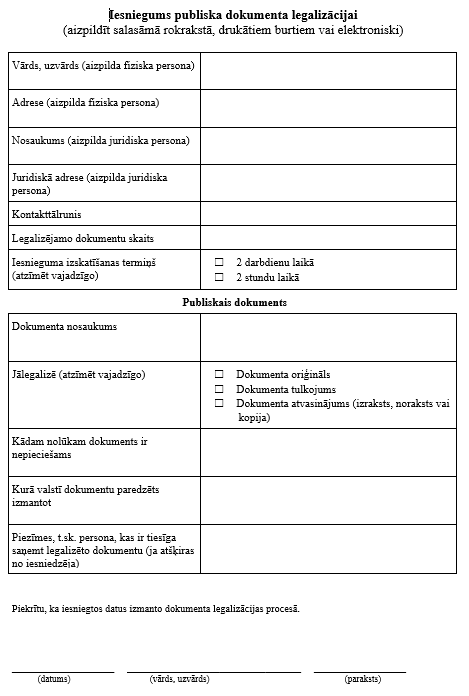 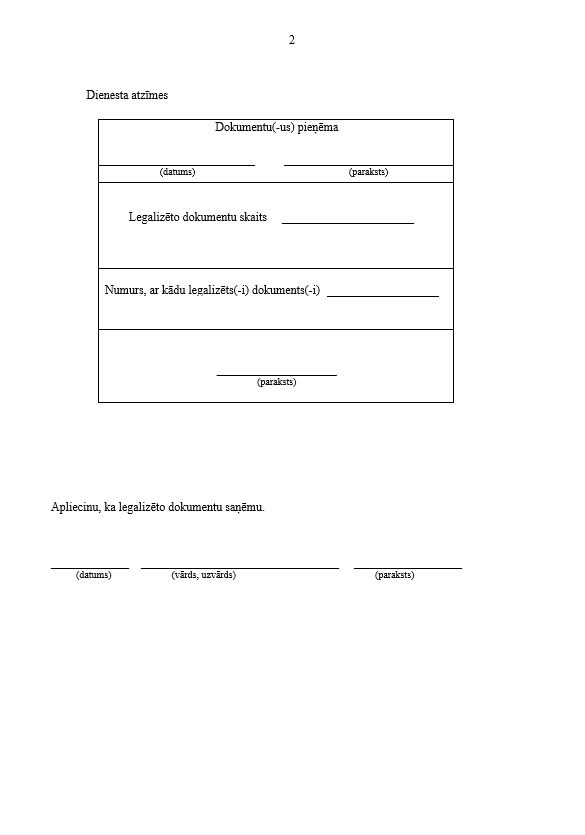 Slēpt iespējasDrukāt pielikumuSaglabāt kā PDF